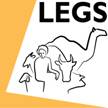 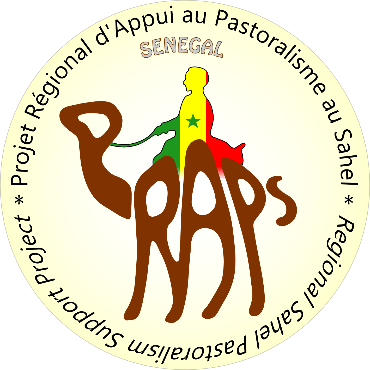 Formation de Formateurs LEGS  
FdF PRAPS SénégalDakar, Sénégal du 28 Mai au 01 juin 2018Evaluation de la formation Objectifs et pertinence du stage Pensez-vous que le stage a atteint les objectifs suivants ?Pas atteintEn partie atteintAtteint pour l’essentielEntière-ment atteintDécrire et appliquer l’approche de LEGS613Identifier les interventions appropriées en matière d’élevage basées sur les moyens d’existence en situation d’urgence415Concevoir et mettre en œuvre des interventions conformément aux normes et directives LEGS1810Énoncer les principes d’apprentissage par des adultes et les appliquer aux sessions de formation LEGS289Décrire les rôles et responsabilités d’un formateur participatif et les appliquer lors des formations LEGS dispensées1711Utiliser les méthodes de formation décrites dans la formation sur trois jours de LEGS1710Modifier/Adapter une session de formation LEGS1107Préparer et dispenser une formation LEGS127